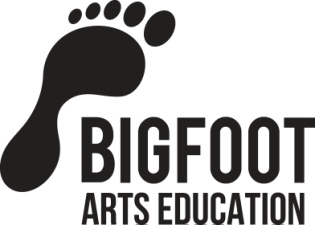 Bigfoot Arts Education aims to be an Equal Opportunities employer.  In order to monitor the effectiveness of our equal opportunities policy and procedures, all applicants are asked to complete the following questions. This information will be kept strictly confidential.  This information will not be reproduced in any way that enables individuals to be identified. It is important that you complete this form and return it with your application.The Disability Discrimination Act definition of disability: Someone who has a physical or mental impairment that has a substantial and long term adverse effect on his or her ability to carry out normal day-to-day activities (at work on a regular basis).Data Protection Act:Bigfoot Arts Education will process and store all data in compliance with the Data Protection Act 1998 and Bigfoot Arts Education’s Data Protection Policy.  Please tick the box below to give your consent that the information you have given on this form may be processed and stored in this way.  I consent to the information I have given being stored and processed as described above.If you are taken on as a Bigfoot Facilitator then we will not give out your private details to schools or other organisations, however, we will from time to time pass your contact details onto other Bigfoot Facilitators for the purpose of finding cover.Please state below if you do NOT wish to be contacted for cover work in this way.Equal Opportunities Monitoring FormThis form should be emailed separately along with your application for employment.Your full name:Your full name:Post applied for:Post applied for:How did you hear about this vacancy?How did you hear about this vacancy?Gender (male/female):Gender (male/female):Nationality:Nationality:Age range (highlight the right range):Age range (highlight the right range):20 – 30, 31 – 40, 41 – 50, 51 – 60, 61 - 7020 – 30, 31 – 40, 41 – 50, 51 – 60, 61 - 70Ethnicity (chose by highlighting one of the options below):Ethnicity (chose by highlighting one of the options below):Ethnicity (chose by highlighting one of the options below):Ethnicity (chose by highlighting one of the options below):WhiteEnglish                              Other British                      Irish                                   Any other White background (please type in)Asian or Asian BritishIndian                                Pakistani                           Bangladeshi                      Any other Asian background (please type in)Asian or Asian BritishIndian                                Pakistani                           Bangladeshi                      Any other Asian background (please type in)MixedWhite and Black Caribbean   White and Black African        White and Asian                    Any other Mixed background (please type in)Black or Black BritishCaribbean                         African                              Any other Black background (please type in)Chinese                          Chinese                          Other ethnic group (please type in)I have a disability (yes/no):Please disclose the nature of your disability below (at your discretion):Please disclose the nature of your disability below (at your discretion):Please detail below what adjustments we need to make for you, if you are short listed to attend an interview:Please detail below what adjustments we need to make for you, if you are short listed to attend an interview:Name:Date: